Дата распространения: 10 декабря 2012г.                                                                       Контактное лицо: Н. Дуняшина                                                                        Телефон: (8256) 2-16-44                                                                        Е-mail: rcadm@samtel.ruПовысили квалификациюМетодическая работа в образовательном учреждении создает возможности для профессионального образования и самообразования учителя, является необходимой предпосылкой развития его творческих способностей, условием постоянного развития индивидуального диагностического опыта. Исследовательски-ориентированная  методическая работа учителя является фактором его профессионального развития, достижения им уровня учителя-методиста.  Рост профессиональной компетентности и педагогического мастерства учителя идет более интенсивно, если личность занимает  позицию активного субъекта, если практический индивидуальный опыт осмысливается и соединяется с социальными и профессиональным опытом, если в педагогическом коллективе поддерживается творческий научно-методический поиск.Модернизация содержания образования выдвигает новые требования к целям, задачам, содержанию и формам организации научно-методической работы учителя  в образовательном учреждении, поэтому методистом Ресурсного центра Г.Кузьминой была разработана программа «Научно-методические основы деятельности учителя-методиста» (научного руководителя к.п.н. Ирины Меняевой). Курсы повышения квалификации по данной программе являются частью окружного проекта «Учитель-методист». Цель данных курсов - актуализировать  знания  учителей-новаторов по научно-методическим основам профессиональной педагогической деятельность и формировать умения организовывать трансляцию результатов профессионально-педагогической  деятельности. Категория обучаемых - учителя-новаторы.Первая группа слушателей – 26 педагогов школ Камышлинского и Клявлинского районов. Программа курсов состояла из 6 модулей:Приоритетные направления научно-методической работы (НМР) педагога в условиях модернизации образования.Инновационные формы организации НМР – условие создания ППОИнтернет-технологии в научно-методической  работе учителя-методистаОбобщение результатов  инновационной  образовательной практики учителя.См.далее2Формы трансляции результатов   деятельности учителя-новатораМониторинг и диагностика эффективности НМР учителя    Занятия проводили научный руководитель проекта И.Меняева, директор Ресурсного центра Г.Радаева и методисты высшей категории РЦ Г.Кузьмина, И.Забелина, М.Абрамова.     На зачётном занятии педагоги  представили  проект обобщения опыта инновационной деятельности.  Все продемонстрировали полученные на курсах знания по организации методической работы в ОУ. Надеемся, что методическая работа в школе выйдет на новый уровень.Информация подготовлена методистом ГБОУ ДПО ЦПК «Похвистневский РЦ» Н.ДуняшинойНадеемся на информационную поддержку!##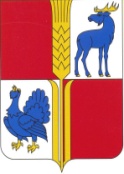 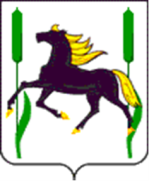 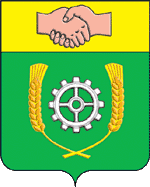 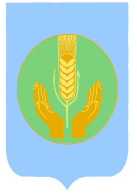 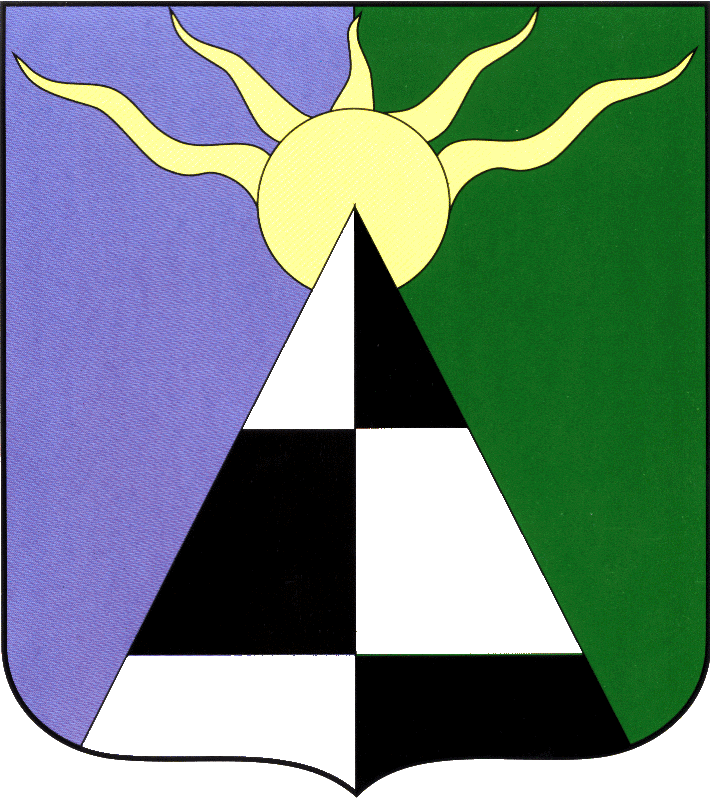 СЕВЕРО-ВОСТОЧНОЕ УПРАВЛЕНИЕ                                                                  МИНИСТЕРСТВА ОБРАЗОВАНИЯ И                                                                       НАУКИ САМАРСКОЙ ОБЛАСТИ                                  ПОСТ-РЕЛИЗ